PoinsettiasThank you to the following families who provided poinsettias for use in our sanctuary this Christmas season:  Dave & Kay Banner, Paul & Rachael Burger, Ron & Waunita DeLaet, Pastor & Carol DeLoach, Jerry & Nancy Dulitz, Wes & Mary Fiddelke, Viola Fox, Lonna Gronewoller, Don & Shirley Helmbrecht, Chris & Sarah Hoehner, Todd & Ellen Koopman, Bernard & Denae Kuhl, Dan & Shirley Oertwig, Jane Schmid,Joan Schmidt, Becky Thornton, Carlene Waldron, Lewis & Carolyn Westman, Carolyn Wilkens.Amazon.com PurchasesIf you use Amazon support Zion by shopping at smile.amazon.com.  Amazon donates 0.5% of the price of your eligible AmazonSmile purchases to those who have enrolled.  Call the office with questions.Your 2017 Church EnvelopesAre available in the narthex.  There was a shortage of envelopes, so families from W-Z will receive them in a few weeks.  We apologize for the inconvenience. Thank YouThank you to the Choir for singing during the offering this morning!Radio Broadcast & Flower ChartsThe Altar Flower and Radio charts for 2017 are on the bulletin board across from the mailboxes.  The cost to sponsor a radio broadcast is $161.50 per week.  Families are welcome to go together to sponsor a broadcast.School NewsSchool will be dismissed for Christmas break this Wednesday, December 21st.  School will resume on Wednesday, January 4, 2017.Enrollment for the 2016-2017 school year is open to our church families and our returning school families.  Please stop by or call the office for registration forms before December 21st.  Our early childhood classes fill quickly and registration will open to the public on January 4th.StewardshipMatthew 1:21  “She will bear a son, and you shall call his name Jesus, for he will save his people from their sins."” What our good works could never do, Jesus has done: He has saved us from our sins, paid our debt, set us free. How can we not give thanks to Him with lives of generosity and godliness? And so what God's Law could not do – truly motivate us to truly good works – Jesus' love has done!Announcements – December 18, 2016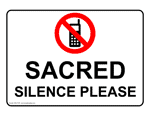 Please remember...to silence your cell phone upon entering the sanctuary.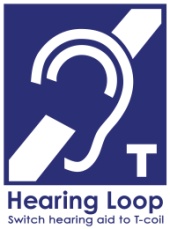 Zion’s sanctuary is equipped with a HEARING LOOP.  Please switch hearing aids to T-coil mode.  We have 2 headsets and receivers that persons without hearing aids can use. Ask an usher for assistance. 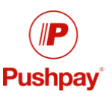 Forgot your offering?  Don’t have your checkbook or cash? Today or any day you can give in a new way!  Visit our website at zionkearney.com and click on the “giving” tab.  Or, text “zionkearney” (one word) to 77977.  You’ll receive a text back with instructions to start giving.Zion Youth Christmas PartyWill be today at the church from 4:00-6:30 p.m. This is for all youth in grade 6-12. Please bring $3.00 for pizza, the drinks and desserts will be provided.  Join in a time of devotions, fellowship, games, and a service project.  Saturday WorshipOn Saturday, Dec. 24 we will have the 7:00 pm Christmas Eve service only and on Saturday, December 31 we will have a 5:00 pm New Year’s Eve service only.Christmas Day Falls on a Sunday this YearSo, worship will be at 9:00 a.m.  However; there will be no Sunday School or Adult Bible Class this day.Church Office Will Be ClosedThursday, December 22 to Tuesday, January 3rd, 2017.  For Pastoral emergencies please call Pastor DeLoach (308-627-5260) or Pastor Gaunt (308-455-0552).If you wish to purchase scrip over the break, please go to the book nook on Sunday mornings.  Heating & Air for FellowshipWe will be replacing the heating and air conditioning systems for the fellowship hall.   If you would like to help with this project, please mark your contribution “building improvements”PoinsettiasThank you to the following families who provided poinsettias for use in our sanctuary this Christmas season:  Dave & Kay Banner, Paul & Rachael Burger, Ron & Waunita DeLaet, Pastor & Carol DeLoach, Jerry & Nancy Dulitz, Wes & Mary Fiddelke, Viola Fox, Lonna Gronewoller, Don & Shirley Helmbrecht, Chris & Sarah Hoehner, Todd & Ellen Koopman, Bernard & Denae Kuhl, Dan & Shirley Oertwig, Jane Schmid,Joan Schmidt, Becky Thornton, Carlene Waldron, Lewis & Carolyn Westman, Carolyn Wilkens.Amazon.com PurchasesIf you use Amazon support Zion by shopping at smile.amazon.com.  Amazon donates 0.5% of the price of your eligible AmazonSmile purchases to those who have enrolled.  Call the office with questions.Your 2017 Church EnvelopesAre available in the narthex.  There was a shortage of envelopes, so families from W-Z will receive them in a few weeks.  We apologize for the inconvenience. Thank YouThank you to the Choir for singing during the offering this morning!Radio Broadcast & Flower ChartsThe Altar Flower and Radio charts for 2017 are on the bulletin board across from the mailboxes.  The cost to sponsor a radio broadcast is $161.50 per week.  Families are welcome to go together to sponsor a broadcast.School NewsSchool will be dismissed for Christmas break this Wednesday, December 21st.  School will resume on Wednesday, January 4, 2017.Enrollment for the 2016-2017 school year is open to our church families and our returning school families.  Please stop by or call the office for registration forms before December 21st.  Our early childhood classes fill quickly and registration will open to the public on January 4th.StewardshipMatthew 1:21  “She will bear a son, and you shall call his name Jesus, for he will save his people from their sins."” What our good works could never do, Jesus has done: He has saved us from our sins, paid our debt, set us free. How can we not give thanks to Him with lives of generosity and godliness? And so what God's Law could not do – truly motivate us to truly good works – Jesus' love has done!Announcements – December 18, 2016Please remember...to silence your cell phone upon entering the sanctuary.Zion’s sanctuary is equipped with a HEARING LOOP.  Please switch hearing aids to T-coil mode.  We have 2 headsets and receivers that persons without hearing aids can use. Ask an usher for assistance. Forgot your offering?  Don’t have your checkbook or cash? Today or any day you can give in a new way!  Visit our website at zionkearney.com and click on the “giving” tab.  Or, text “zionkearney” (one word) to 77977.  You’ll receive a text back with instructions to start giving.Zion Youth Christmas PartyWill be today at the church from 4:00-6:30 p.m. This is for all youth in grade 6-12. Please bring $3.00 for pizza, the drinks and desserts will be provided.  Join in a time of devotions, fellowship, games, and a service project.  Saturday WorshipOn Saturday, Dec. 24 we will have the 7:00 pm Christmas Eve service only and on Saturday, December 31 we will have a 5:00 pm New Year’s Eve service only.Christmas Day Falls on a Sunday this YearSo, worship will be at 9:00 a.m.  However; there will be no Sunday School or Adult Bible Class this day.Church Office Will Be ClosedThursday, December 22 to Tuesday, January 3rd, 2017.  For Pastoral emergencies please call Pastor DeLoach (308-627-5260) or Pastor Gaunt (308-455-0552).If you wish to purchase scrip over the break, please go to the book nook on Sunday mornings.  Heating & Air for FellowshipWe will be replacing the heating and air conditioning systems for the fellowship hall.   If you would like to help with this project, please mark your contribution “building improvements”